Meyer versus Quoll: Krieg im SV!(Quelle Bild: Dejan Borovnica)Reaktionen auf die Ankündigung der kommenden Attacke von Reinhardt Meyer auf Lothar QuollMeine ältere Leser gehen NICHT auf Facebook. Deshalb hält Bloggen.be/hd sie auf den Laufenden.Wie reagieren die Sportsfreunde darauf, dass Reinhardt Meyer ankündigt demnächst seinen Vorgänger auf dem Stuhl des Bundeszuchtwartes in aller Öffentlichkeit (auf Facebook) blosszustellen? Dürfen SV-Amtsträger ausserhalb vom Verein in Diskussionsforen die Zuchtrichter bzw. Bundeszuchtwart-Kollegen angreifen? Müssen sie das nicht INNERHALB ihrer Landesgruppe und INNERHALB der Vereinsstrukturen machen? Denken Sie darüber nach! Meiner Meinung nach dürfte Reinhardt Meyer schon gar nicht mehr im Verein sein, nachdem er sich am Deutschen Schäferhund dermassen bereichert hat, dass er schwer verurteilt wurde. Die Steuerfahndung musste damals zugeben, dass in dieses Hundegeschäft des BZW’s vieles so verzwickt und verzweigt und verwischt war, dass es ausserordentlich schwierig war (weltweit!) alles zu ermitteln.Was schreiben nun die FB-Freunde? In einem Word-Dokument in Beilage lesen Sie erste Reaktionen aus der Facebook-Gemeinde.Reinhardt MeyerLiebe Schäferhundfreunde,
Wie ist es möglich, dass allseits als übergroß bekannte Rüden in der Gebrauchshundeklasse deutlich nach vorn in die VA Klasse platziert worden sind, obwohl sie sich nicht der Messkommission gestellt haben. 
Diese Frage wurde mir auf der BSZS von vielen Mitgliedern mehrfach gestellt. Selbst Wochen danach gibt dieses Thema immer noch Zündstoff für heftige Diskussionen.
Das... Meer weergeven— met Mirosław Tchorz.Bovenkant formulierDelen · 12 oktober · Bewerkt Maurizio Crimaldi, Abhai Kaul, Boštjan Natek en 189 anderen vinden dit leuk.380 keer gedeeldReactiesÅnje Nilsen Its still up to the breeders to use the medium size males,, but as u say the judge reckomend some oversized males by give them VA at BSZS..Vind ik leuk · Beantwoorden · 2 · 12 oktober om 22:22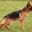 Peter Bucklitsch Ich glaube da brauchst du nicht lange nachzudenken.Erst heißt es nur Hunde mit einer normalen Größe kommen in den letzten Ring und in die Auslese. Wen mann aber genau hinschauen will dann steht der Geld Topf daneben.Vind ik leuk · Beantwoorden · 2 · 12 oktober om 22:34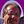 Helmut Tietze Genau so ist es mir auch ergangenVind ik leuk · Beantwoorden · 12 oktober om 22:45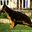 Barbara Glover It is excellent to hear Reinhardt's opinion. We have been very surprised that SV Judges are not measuring when judging overseas Specialist Shows. SV Judges are the Ambassadors of the Breed, and should be helping and advising GSD enthusiasts to improv...Meer weergevenVind ik leuk · Beantwoorden · 1 · 12 oktober om 22:34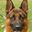 Gerd Reinländer schon 15 Jahre bla,bla,bla......Vind ik leuk · Beantwoorden · 8 · 12 oktober om 23:15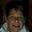 Sylvia Seichter Sie haben wirklich recht Herr Meyer, wir kleinen Züchter werden mit unseren schönen, aber großen Hunde bestraft und laufen weit hinten und die großen Züchter mit Namen werden nach vorn plaziert,bekommen sogar VA ,es muss endlich Einheit geschaffen werden.Vind ik leuk · Beantwoorden · 3 · Gisteren om 1:21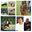 Achim Wischerath Einheit im SV ein Traum smile-emoticonVind ik leuk · Beantwoorden · 2 · Gisteren om 2:53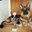 Helga Pitamitz-Pace Oh mai oh mai, ist es moeglich, dass es noch immer Traeumer in dieser Hinsicht gibt? Leider ist Schmiergeld und Vetternwirtschaft hoch im Kurs. Bin kein Zuechter, aber ein Liebhaber des DSH und schaue mir keine BSZS mehr an, weil es an Frechheit nicht zu ueberbieten ist wie manche Richter in alle Oeffentlichkeit ihre Macht spielen lassen und unuebersehbare Fehlurteile faellen.Vind ik leuk · Beantwoorden · 3 · 23 uur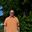 Michael Heeks In allen Dingen in denen der Mensch seine Finger hat regiert das GeldVind ik leuk · Beantwoorden · 3 · 23 uur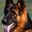 Katrin Mech Wenn es nicht so traurig wäre müsste man lachen .... hier versucht nur jemand die Gunst der Stunde zu nutVind ik leuk · Beantwoorden · 8 · 23 uur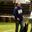 Lothar Töpfer Gerade der der Herr Meyer muss sich da zu Wort melden .... Ist wohl ein Witz !!!!!Vind ik leuk · Beantwoorden · 8 · 22 uurPeter Bucklitsch .und ich sage noch etwas Herr Lothar Quelle ist genau so bestechlich wie andere auch. Geld ist halt alles heute zu tage auch bei uns im Verein und deshalb bin ich raus.Vind ik leuk · Beantwoorden · 2 · 22 uur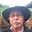 Onderkant formulierKarl-Christian Neise Super!!!!!1 · 12 oktober om 21:48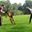 Zauberwald Wilma 12 oktober om 21:57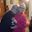 Giuseppe Mantello Ja Reinhardt da hast du recht und viele Züchter wären froh wenn du noch unser Bundeszuchtwart wärst weil was zur Zeit abgeht ist net normal. Ich hoffe das sich da etwas ändert weil sonst. .........!!!!7 · 12 oktober om 22:08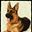 Anna Smith Sehr gut!1 · 12 oktober om 22:09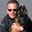 Thorarinn Hamgaard 🏻1 · 12 oktober om 22:12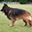 Jutta Kersjes Sehr gut!1 · 12 oktober om 22:15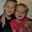 Yvonne Verschoor So wie gesagt auf BSZS es ist alles schlimm und kan nicht schlimmer werden.
Hoffe hr Messler kan etwas andern.4 · 12 oktober om 22:18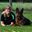 Nadja Hemmers Sie haben Recht, Herr Meyer! Und wenn schon, dann sollte gleiches Recht für alle gelten und nicht immer nur der kleine Züchter bestraft werden...9 · 12 oktober om 22:20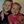 Yvonne Verschoor Richtig gesagt. Hunde von 66.5 cm werden abgeschossen und die grosse manner haben hunden die sind viel grosser und laufen vorne2 · 12 oktober om 22:26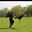 Moog Dennis Wahre Worte !!! Ich hoffe mal das sich was ändert !!!2 · 12 oktober om 22:31Zauberwald Wilma Landesgruppen-Zuchtschau LG 03/ 2013 LGZS D-Lengede e.V.
My dog was shot off to last place
Too big and too much backhand.
But who are we
Foreigners and small breeder.
Only big breeders
May have big dogs8 · 12 oktober om 22:37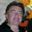 Wolfgang Krumnack Erklärungsbedarf besteht auch wieso im Vorfeld verschiedene Hunde von einigen Richtern mit 67,5-68 cm gemessen werden und auf der BSZS nur noch 65,5 cm groß sind. Aber es gibt Materialien die witterungsabhängig sind. Bei Wärme dehnen diese sich, also auch im Sommer. Bei Kälte ziehen sich diese Materialien zusammen, also wenn es Herbst wird. VIelleicht ist das die Lösung und dann haben ja doch alle korrekt gemessen.16 · 12 oktober om 22:56 · BewerktWolfgang Krumnack 3 · 12 oktober om 22:45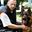 Dejan Simovic What abhout dogs from big names Scherrer and hims sohn???for them all is Allowed???they have self standard..female for VA 63 and over..males over 67...hope Mr.Messler will stoped them and all other who destroying our Gsd9 · 12 oktober om 23:12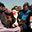 Rajeev Chaudhary SuperGisteren om 4:35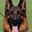 Dietmar Franz Maurer Ja es gibt gleiche und gleichereGisteren om 6:13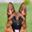 Allevamento Mercabah Total einverstanden22 uur geledenWolfgang Krumnack Also das ist so; Am Anfang des Jahres ist ein Hund z.B. 68 cm groß. Da ist er ja noch nicht soviel wert??? Im Laufe der Saison werden bestimmte Hunde von bestimmten Besitzern und Richtern dann enorm protegiert. Durch fortschreitende immer besser werdende Platzierungen gewinnt der Hund natürlich immer mehr an Wert. Das heißt, je größer die Summe, ist folgedessen auch mehr Gewicht der Gesamtsumme. Diese Traglast mit fortlaufender Gewichtszunahme lastet nun auf diesen Hund. Jeder weiß dass durch den „Druck“ dieser Traglast auch automatisch der Hund nicht mehr so aufrecht steht wie er es ohne Wert machen würde. Denn dann hätte er ja weniger Last zu tragen. Somit erklärt sich doch wohl automatisch wieso plötzlich Hunde im Laufe des Jahres kleiner werden. Sollte einer diese IRONIE, auf eventuelle Tatsachen beruhende Theorie, nicht verstehen haben wir „Mitleid“ mit diesem Menschen.4 · 10 uur geleden · BewerktWolfgang Krumnack 1 · 21 uur geleden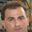 Eduard Kuna Thank you for accepting my friend request. I see that you are working on this problem since 2008 . : http://www.videxgsd.com/interview_with_reinhardt_meyer_s.htm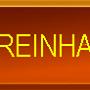 INTERVIEW-REINHARDT MEYERWhat support has he got for these improvements and bearing in mind also that his position is up for…videxgsd.com19 uur geleden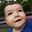 Goran Rotenschuhen Rich buyers dictate the appearance of German Shepherd and the standard has become a less important fact. The alleged champions and their owners must be well cashed. Customers with big money like big dogs and this is the reason why the high ranking dogs look like ponies. All this has become pure business, there is no longer a real competitions and kinology.2 · 19 uur geleden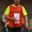 Dimitri Fusari Ich bin total mit Ihnen einverstanden. 
Ich denke, dass man sehr mutig sein muss, um so öffentlich sich auszudrücken. Sie haben immer in Ihren Wählen Mut gezeigt. 
In diesem Moment sollte SV den Mut haben, Sie als Verantwortliche der Zucht auszuwählen, um einen ernsten Plan zu verwirklichen und das Problem zu lösen1 · 19 uur geleden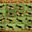 Firic Péter Super!!!!18 uur geleden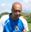 João Vidó Dá weis man nicht weiter erst kleine Hunde jetzt wider grosse Hunde das ist zum lachen18 uur geleden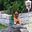 Gerhard Heinz Meister Endlich mal einer der die Wahrheit sagt 
Glückwunsch Herr Mayer1 · 18 uur geleden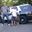 Torsten Miehle Was hast du denn vor?14 uur geleden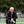 Reinhardt Meyer Warte auf meine nächsten Beiträge, die werden Aufschluss geben.2 · 11 uur geledenReinhardt Meyer Gruß11 uur geleden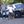 Torsten Miehle Donnerwetter..Respekt vor dem von Dir aufgebrachtem Gedankengut hab ich gewiss..Jetzt bin ich mal neugierig wohin Dein Zug fährt...Bitte mehr...Lieben Gruß aus dem Norden der Republik..10 uur geleden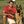 Milton Malheiros alles Perfekt mein Froind Reinhardt Meyer....alles Perfekt your post...Milton Brasil10 uur geleden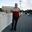 Czesław Grzeszkowiak Dużo w tym prawdy, nic ująć, nic dodać.Vertaling bekijken1 · 13 uur geleden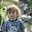 Marion Moll Wolfgang Krumnack, sehr gut erklärt.
Es hat sich ja nichts verändert.11 uur geledenKatrin Mech Das schlägt dem Fass dem Boden aus! Ausgerechnet der BZW, der den Trend zum großen, massigen Hund eingeläutet hat kommt jetzt aus derVersenkung und betreibt Stimmungsmache. Es zeigt wieder mal ganz deutlich um was es tatsächlich geht in diesem Verein.Vind ik leuk · Beantwoorden · 22 uur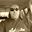 Udo Prommersberger nur zum Wohle des DSH tongue-emoticonVind ik leuk · Beantwoorden · 21 uur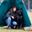 Francisca Careri eine Zuchtsperre von 2 Jahren für DSH, wir haben genug DSH die keiner haben will.Vind ik leuk · Beantwoorden · 1 · 21 uur · Bewerkt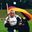 Peter Jacobs Mit Verlaub Reinhardt, hast Du damals als Bundeszuchtwart etwas dagegen getan? Da waren die großen doch auch vorne drin, oder etwa nicht. Jetzt auf einmal stört Dich die Größe, verstehe ich nicht ganz.Vind ik leuk · Beantwoorden · 1 · 18 min.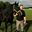 Andreas Weiß Aber das ist doch schon immer so das die großen vorne laufen und es schon Jahre lang heißt bitte den 64 cm Hund züchten.evl sollte es 74 heißen....hmmmm....ein Missverständnis?Vind ik leuk · Beantwoorden · 20 uur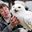 Ute Delmotte Könnten das die Richter sein??? (Aber die meisten Leute mögen sowieso die grossen, oder nicht?)Vind ik leuk · Beantwoorden · 20 uurPeter Bucklitsch Was ist das denn für ein scheiß das Hunde die 67 oder 68 groß sind kleiner werden das glauben doch nur die 7 zwergeVind ik leuk · Beantwoorden · 20 uur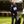 Lothar Töpfer heeft gereageerd · 3 antwoorden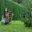 Enosch Vom Messebau Reine Ironie Peter, reine Ironie smile-emoticon ... ganz cool bleiben wink-emoticonVind ik leuk · Beantwoorden · 4 · 20 uur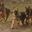 Ursula Rosengart also ich finde es irgendwie "lustig", er war einmal BZW und hätte zu seiner Zeit dafür Sorge tragen können das die Übergroßen nicht mehr so vermehrt in die Zucht gelangen, hat er aber nicht und jetzt solche Töne kopfschüttelVind ik leuk · Beantwoorden · 14 · 20 uur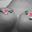 Anja Klingenberg Es gab schon immer große 65----Mittelgroße 65-----und kleine 65 er Rüden !!!!
So war es/so ist es/und so wird es auch bleiben! wink-emoticon
Natürlich gab und gibt es auch große 60 er Hündinnen....Vind ik leuk · Beantwoorden · 2 · 18 uur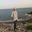 Татьяна Суркис Фантастическая красота!!!Vertaling bekijkenVind ik leuk · Beantwoorden · 15 uur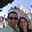 Dario Placenti Herr Mayer befor sie irgendwas verurteilen über andere Richter frage ich mich warum richten Sie nicht mehr?Vind ik leuk · Beantwoorden · 2 · 14 uur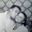 Janina Zylka Und was hat der Herr Meyer die Jahre zuvor gemacht ???? Genau das gleiche . Also sollte er doch bitte nicht darüber urteilen . Ausgerechnet der Herr Meyer urteilt darüber , er nicht besser sondern schlimmer .Vind ik leuk · Beantwoorden · 8 · 12 uur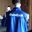 Markus Zimmermann Herr Meyer, wie lange waren Sie BZW? 8 Jahre wenn ich mich erinnere, und was haben Sie gemacht? Ich denke da an Nando Welsetal, ich glaube den Rüden haben Sie gepuscht und mehr!!!! Das ist von Ihnen keine Art und Weise!!Bis hier nur einige Reaktionen.